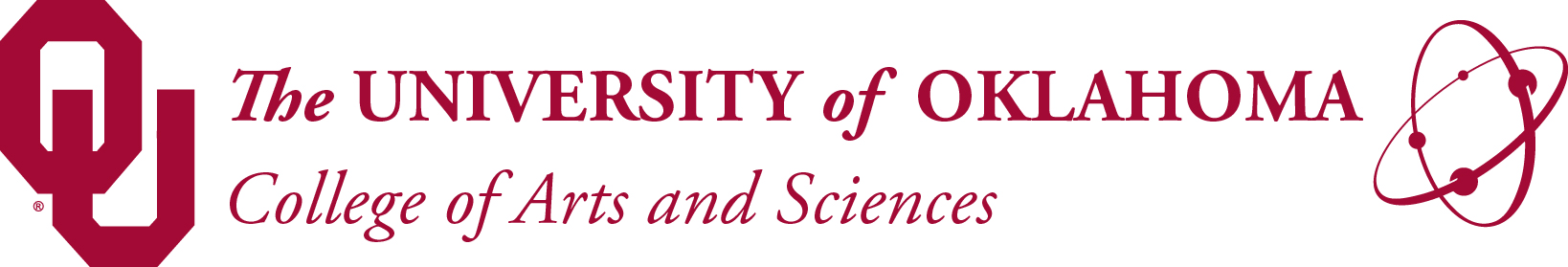 CAS Appointment Request and Change FormALL CAS APPOINTMENT REQUEST AND CHANGE FORMS SHOULD BE SUBMITTED A MONTH PRIOR TO THE BEGINNING OF THE PAY PERIOD IN WHICH THEY TAKE EFFECT TO ENSURE TIME FOR PROCESSING.Overload faculty pay and ePAF changes to employee’s who make over $100,000 must be approved by the CAS Dean’s Office and the Oklahoma Board of Regents. Please pay close attention to the Regent’s Agenda deadlines as they are different than the Payroll deadlines and the Regents do not meet every month. These deadlines are included in the monthly Payroll Deadline e-mail from the CAS Dean’s Office. Date:Requested By: Effective Date:Changes:New HireEdit Existing JobEdit Existing JobEdit Existing JobEDRChange StatusChange StatusChange StatusAdditional PayAdditional PayAdditional PayAdditional PayAdditional PayChanges:New HireTitlePayFTEEDRLOARFLTERMSUPSUM	OLBAWDMOVChanges:Full Name: EMPL ID #:Position Title:Job Code:Salary:$      per Hour  YearFaculty Only 1/9 (Monthly)$      FTE:Work Begin Date:Work End Date:Contract Months: 4.5   9   12Monthly Amt.:$      Total Goal Amt.:$      Account (Dept.) NumberAcct. (Obj.) Code% of PaySalary Amt.Fringe Amt.$      $      $      $      $      $      $      $      Dept.Course #Sect. #Sect. #Course TitleCourse TitleCourse Begin DateCourse Begin DateCourse End DateRequired Training Assignments:Required Training Assignments: Lab Safety Lab Safety Bloodborne Pathogens Bloodborne Pathogens Biosafety Tuberculosis DOT Shipping DOT ShippingNew Hire Background Check Submitted to HR?New Hire Background Check Submitted to HR?New Hire Background Check Submitted to HR?New Hire Background Check Submitted to HR?New Hire Background Check Submitted to HR? Yes  No Yes  No Yes  No Yes  No Asbestos Awareness Asbestos AwarenessTravel Supervisor:Travel Supervisor:Travel Supervisor:EMPL ID:EMPL ID: First Responder First Responder First Responder First ResponderTime Supervisor:Time Supervisor:Time Supervisor:EMPL ID:EMPL ID: HIPAA FERPA Web Clock   Mobile Punch   Time Clock   Time Sheet User Web Clock   Mobile Punch   Time Clock   Time Sheet User Web Clock   Mobile Punch   Time Clock   Time Sheet User Web Clock   Mobile Punch   Time Clock   Time Sheet User Web Clock   Mobile Punch   Time Clock   Time Sheet User Web Clock   Mobile Punch   Time Clock   Time Sheet User Web Clock   Mobile Punch   Time Clock   Time Sheet User Web Clock   Mobile Punch   Time Clock   Time Sheet User Web Clock   Mobile Punch   Time Clock   Time Sheet User Payment Card Industry Payment Card Industry 9/80 Schedule (Employee has to be approved by HR to work 9/80 schedule) 9/80 Schedule (Employee has to be approved by HR to work 9/80 schedule) 9/80 Schedule (Employee has to be approved by HR to work 9/80 schedule) 9/80 Schedule (Employee has to be approved by HR to work 9/80 schedule) 9/80 Schedule (Employee has to be approved by HR to work 9/80 schedule) 9/80 Schedule (Employee has to be approved by HR to work 9/80 schedule) 9/80 Schedule (Employee has to be approved by HR to work 9/80 schedule) 9/80 Schedule (Employee has to be approved by HR to work 9/80 schedule) 9/80 Schedule (Employee has to be approved by HR to work 9/80 schedule) Campus Security Authority Campus Security AuthorityNotes: Acct. Sponsor Signature: Chair/Director Signature: